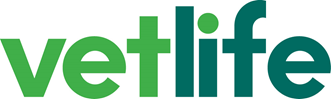 Who is eligible for financial support?A veterinary surgeon or registered veterinary nurse (RVN) who is on or has previously been on the RCVS register. Dependants of deceased veterinary surgeons or RVNs (spouses or children) can also apply. You must be resident in the UK to apply for support. Who can we help?Veterinary surgeons and RVNs unable to work as a result of ill health (mental or physical)Dependants of deceased veterinary surgeons and RVNsRetired veterinary surgeons and RVNsVeterinary surgeons, RVNs and/or their dependants needing short-term assistance Veterinary surgeons and RVNs and/or their dependants in need of one-off financial assistanceWhat can’t we help with?Undergraduate and postgraduate fees 				Business or partnership debt Debt for non-priority bills/expensesThe costs of mandatory training courses Private medical or professional indemnity insurance premiumsPrivate education Private physical healthcare Care home or carer feesLegal feesCost of pet ownershipFinancial support simply because someone is unemployed How can we help?Payment of regular monthly grantsSpecial gifts to help with the cost of one-off items or living costs Provision of accommodation Provision of access to basic CPD coursesReferral to Vetlife Health Support for mental health supportReferral to the Citizens Advice Bureau for benefits advice and supportAwards are made throughout the year and are reviewed annually, or when your circumstances changeWhat are the stages of the application process?The application process will help us to address your needs and is completely confidential.Check that you answer “yes” to the 5 questions in the preliminary check overleaf.Complete and return the form to E: info@vetlife.org.uk or Vetlife Financial Support, 7 Mansfield Street, London W1G 9NQ with the required documentary evidence. (See Section 6)If you are eligible for assistance, we may arrange for your Area Representative to contact you before your application is considered by the Grant Awards Panel.You will be contacted via your preferred means of communication within 2 days of receiving your application.We process all application forms as quickly as possible. Please note that it will help facilitate our process if you send all of your supporting documents with the application form and note that we may need to ask you extra questions about your application. Prompt responses to these will also help maintain an efficient service.We take the safety and wellbeing of staff and volunteers extremely seriously. All staff and volunteers have the right to be treated with consideration, dignity and respect. We will not tolerate any disrespect or abuse of our staff or volunteers in any form. Any potential grant payment depends on strict adherence to this stipulation.  Section 1 | Please complete the Preliminary CheckIf you have ticked ‘NO’ to any of the questions 1-7 or require any assistance to complete this form, please contact Vetlife Financial Support on 0207 908 6374.  Are you or have you been an MRCVS or RVN or a dependant of an MRCVS or RVN? YES o    NO oIf you are a dependant, please provide the details of the MRCVS or RVN here:2 Are you aware that Vetlife is not able to help with private health, legal or education costs? YES o    NO o3 Have you approached your family for financial support?   YES o    NO o4 Have you made use of available savings and assets?YES o    NO o5 Have you approached any other organisation for financial support?   YES o    NO o5a If you are an RVN, have you applied to the Daphne Shipman fund?   YES o    NO o6 Have you checked with the Department of Works & Pensions or your local Citizens Advice Bureau to make sure that you are claiming your full entitlement of State benefits?	YES o    NO o7 Do you give permission for Vetlife to obtain professional benefits advice on your behalf?   YES o    NO oWHERE DID YOU HEAR ABOUT VETLIFE?Section 2 | Please tell us about you and your householdApplicant Other household member aged 18+ (If applicable)Please give details of everyone else who lives in your home If you are financially responsible for someone not living in your home please tell us their name, relationship to you and the level and reason for the financial support.Section 3 | About your financesIncomePlease enter the amount of money you receive within each relevant section for both you and any other household member (if applicable). Please provide all figures in the same format – Weekly or Monthly. Section 3 | About your finances (Continued)Savings, capital, assetsPlease indicate total current amountDetails of housingSection 3 | About your finances (Continued)ExpenditureSection 4 | Debts and arrearsSection 5 | Please tell us what support you would like us to consider and why you need financial assistance:Provide as much information as possible as to why you are applying for financial support. Please show that you have looked at other sources of financial help and why they may not be available to you. The more information you provide, the sooner we can reach a decision and the more effective our help can be (continue on a blank page in necessary) Section 6 | Account detailsIf a grant is awarded, it may be credited directly to your bank or building society account.  Please complete the table below with your details: Section 7 | Checklist - Documents requiredWe cannot consider your application without the required supporting documentation. If you are unable to provide original documents please let the Financial Support Casework Officer, or your Area Representative know. The last three months’ statements for all bank/building society/saving accounts and credit card accounts held by you, your partner and all other members of your household aged 18+. Screenshots will not be accepted.A copy of a letter from DWP with details of any State benefits you are receivingA recent mortgage/rent statement (If applicable)Proof of arrears for essential bills including rent/utilities (copies of letters, bills or statements)Proof of marriage to MRCVS or RVN (If applicable)Proof of parentage by MRCVS or RVN (If applicable) Proof of fit note (If applicable) Section 8 | Data protection and DeclarationPlease sign the declaration to confirm that you have read and understood the following information below: It is a requirement of the Data Protection Act that you are informed what information will be held about you and how we use this information.Section 9 | Appeals and Complaints AppealsIf you disagree with the decision of the Grant Awards Panel (GAP), or Grant Review Committee (GRC) you are entitled to submit an appeal in writing within 14 days of the decision.  This should include any additional evidence or mitigating circumstances which will be considered when reviewing their decision. Any request for review should be addressed to the Casework Officer and must be supported by such additional evidence as may call into question the original basis on which the reduction, cessation or rejection was deemed appropriate by the GAP or GRC, whichever may have been responsible for the decision for which the review may be requested. Upon receipt of a request for review of a decision, the Casework Officer will determine that new evidence has been provided, acknowledge its receipt to the Applicant or Beneficiary and bring the matter to the attention of the GAP or GRC as appropriate.Should the appeal raise a safeguarding concern, the Safeguarding Lead, Deputy and Trustee shall meet to discuss the case and make a recommendation to GAP/GRC on how to proceed.The GAP or GRC will then review the new evidence accordingly, informing you of its decision within 14 days of receipt of the request.Any claim brought by an Applicant or active Beneficiary alleging improper procedures in determination of an application or review will be considered to be a complaint against the Charity for which the plaintiff will be advised to refer to the complaint’s procedures of the Charity. (See also Vetlife Complaints Policy).Vetlife Complaints Policy Vetlife is committed to adhering to the best possible standards in its fundraising and service provision.  There are however times when members of the veterinary community, the wider public or the membership may feel moved to register dissatisfaction about the actions of the Charity, its representatives or its employees.  We want to know when this happens.  We take your comments and all reasonable complaints seriously as they help us to improve our services and relationships with those we assist and with those with whom we work.Should you wish to complain about the activities of Vetlife: In the first instance, please send your complaint: 
By mail to: 
The Complaints Committee, Vetlife, 7 Mansfield Street, London W1G 9NQBy e-mail to: info@vetlife.org.ukYou should receive an acknowledgement of receipt of the complaint from the Complaints Committee within 5 working days. A full written response will be provided once any necessary investigation of the complaint is completed. The time taken may vary according to the nature of the complaint; however, in circumstances requiring lengthier investigation, a regular update on progress of the investigation will be provided. All complaints will be recorded and their outcomes formally reported to the Board of Trustees. Where a complainant has reason to believe that the investigation of their complaint by Vetlife, has been conducted improperly, they should contact the President of the Charity, who will arrange a review of its decision by a suitable external body. Please note that this policy relates only to complaints about the actions of the charity, its employees and its representatives. Those wishing to appeal an individual beneficiary decision should refer to the Beneficiary Appeals Procedure.FOR OFFICE USE ONLYName of MRCVS or RVN (delete as appropriate)Date of birth of MRCVS or RVNDate & place of qualificationDate joined RCVS registerDate left RCVS registerPlease specify your relation to MRCVS or RVNFamily nameFirst nameDate of BirthTitleAgeMarital statusHome addressPlace of birthTelephone (home)Telephone (mobile)Email Post codeRCVS registration number if applicableFamily nameFirst nameDate of BirthTitleAgeMarital status (e.g. Married, single, divorced)Home addressPlace of birthPost codeTelephone (home)Telephone (mobile)RCVS registration number if applicableEmail Date & place of qualificationDate joined RCVS registerDate left RCVS registerGP detailsMRCVS or RVN (delete as appropriate)NameDate of birthAgeRelationship to applicant Employed or at schoolWeekly income if employedWeekly contribution to household                                                                          FOR OFFICE USE ONLY                                                                        TOTAL     £:                                                                          FOR OFFICE USE ONLY                                                                        TOTAL     £:                                                                          FOR OFFICE USE ONLY                                                                        TOTAL     £:                                                                          FOR OFFICE USE ONLY                                                                        TOTAL     £:                                                                          FOR OFFICE USE ONLY                                                                        TOTAL     £:                                                                          FOR OFFICE USE ONLY                                                                        TOTAL     £:                                                                          FOR OFFICE USE ONLY                                                                        TOTAL     £:Income£ Applicant£ Other household memberPayment frequency (Weekly, monthly)For office use onlyNet earnings (after tax and deductions)State retirement pensionOccupational private pensionOther pension(s)Widows/widowers benefitsBereavement allowanceMaternity/paternity payChild benefitUniversal CreditJob Seekers Allowance (JSA)Pension creditStatutory Sick Pay (SSP)Industrial Injuries Disablement BenefitEmployment and support allowance (ESA)Carer’s allowanceAttendance allowancePersonal Independence Payment – Daily livingPersonal Independence Payment – MobilityWorking tax creditChild tax creditIncome from savings and investmentsProperty or rental incomeHousing benefit Mortgage interest payments (SMI)Discretionary Housing benefit payment Any other income including support from other charities, court maintenance orders, child support agency payments, insurance or financial support from friends or family (please specify)                                                      FOR OFFICE USE ONLY                                                                         TOTAL :                                                      FOR OFFICE USE ONLY                                                                         TOTAL :                                                      FOR OFFICE USE ONLY                                                                         TOTAL :                                                      FOR OFFICE USE ONLY                                                                         TOTAL :Type of savingsYourselfOther household memberBalance of all Current accounts Balance of all Deposit or savings account(s) National savings/premium bondsISAShares (market value)Other savings (please specify)Investment property Life insurance or endowment policies (including date of maturity)Car (with make, model and year)Land OtherTOTALS:OWNERSHIPOWNERSHIPRENTEDRENTEDDo you own a house/flat? If yes:Yes/NoDo you live in rented accommodation? If yes:Yes/NoHow many bedrooms do you have in the home?How many bedrooms do you have in the home?How many bedrooms do you have in the home?How many bedrooms do you have in the home?Give approximate:- Market value of property- Amount contents insured forAre you the tenant?Yes/NoGive approximate:- Market value of property- Amount contents insured for£Council owned?Yes/NoGive approximate:- Market value of property- Amount contents insured for£Family owned?Yes/NoDate of PurchasePlease give details of any other property (rental/ownership): Please give details of any other property (rental/ownership): Amount of mortgage/s£Remaining length of mortgage/sName of LenderIn whose name is the property?£Payment Frequency (weekly/monthly/ annually)For Office Use OnlyMortgage repaymentsMortgage protection insuranceGround rent, service charges, factor feesRentNursing or Residential Home FeesInsurance e.g.              Professional indemnity              Life              Endowment House and contentsPracticeCouncil taxGasElectricityWaterOther utilities (Coal, oil, Calor gas)Sewerage ChargesTV licenceCare and Health Costs (childcare, adult care, dentist, opticians, prescriptions and medicines)Public transport costsCost of car ownershipe.g insurance, vehicle tax, MOT, Fuel etc.Cost of car ownershipe.g insurance, vehicle tax, MOT, Fuel etc.Cost of car ownershipe.g insurance, vehicle tax, MOT, Fuel etc.Communications and Leisure including mobile phone, landline, broadband and TV and film packages, hobbies leisure and sport, gifts, magazines, stationery etcFood and Housekeeping e.g groceries including food, pet food, soft drinks, cleaning products, baby items, house repairs and maintenance, vets bills, pet insurance etc.Personale.g clothing and footwear, hairdressing, toiletries, other  FOR OFFICE USE ONLY                                                                                              TOTAL:FOR OFFICE USE ONLY                                                                                              TOTAL:FOR OFFICE USE ONLY                                                                                              TOTAL:Type of debtApplicant £Other Household member £Applicant £Other Household member £Payments overdueType of debtTotal owedTotal owedMonthly repaymentMonthly repaymentPayments overdueRent or mortgageCouncil taxService chargeGas or electricityTelephoneCredit card(s)Store card(s)Friends/relativesBank overdraftBank loan(s)Social fund loanOther (please specify)FOR MRCVS & RVNs ONLYPlease give details of any outstanding liabilities in connection with the practice for which you are responsible (including income tax) and indicate the extent of your personal responsibility Name of bank/building societyAccount nameBranch address Sort code numberAccount numberBuilding society reference no.DATA PROTECTION NOTICE TO VETLIFE BENEFICIARIESThe information you have provided on this form will be used to assess your application and to manage any subsequent grant. We use a computerised database to manage our grants and your information will be stored here securely for the length of your grant and for accounting purposes.You can ask to see the information we hold about you at any time by writing to info@vetlife.org.uk.We take your privacy seriously and will not share your information, other than to manage and administer your grant.We take your confidentiality very seriously. The limits of our confidentiality are if someone threatens an act of terrorism, or if an identifiable adult at risk or child is at immediate risk of death or serious harm. In those cases if we have identifiable information about a person at risk we may need to share it.Please complete the following:I can confirm that I have read and understood the Data protection statement and consent to Vetlife processing and storing my information for the purposes of this application.I declare that the information given is complete, accurate and a true indication of the current position.I have enclosed all documents requested and understand that any documents sent via post will be returned if requested.I will apply for any State benefits and other assistance which I may be eligible for. I understand that failure to do so may affect any support awarded.I will inform Vetlife of any subsequent change in my financial circumstances as soon as it occurs. I understand that failure to do so may affect any support awarded. Signed: Date: APPLICATION RECEIVEDNOTESAREA REP ASSIGNEDSUPPORT DOCUMENTS REQUESTEDSUPPORT DOCUMENTS RECEIVEDAREA REP REPORT RECEIVEDPASSED TO GAP